РЕГЛАМЕНТ Всероссийских соревнований по спорту лиц с поражением ОДА (дисциплина «конный спорт, паралимпийская выездка»)Иркутская обл., Иркутский р-н, д. Грановщина2022 г.ЦЕЛИ И ЗАДАЧИ   Всероссийские соревнования по конному спорту среди лиц с ПОДА (дисциплина «конный спорт, паралимпийская выездка») (далее –Соревнования) проводятся с целью:1. определение, исключительно по спортивному принципу победителей и призеров Соревнований;2. повышение уровня мастерства спортсменов; 3. повышение уровня профессиональной подготовленности тренерских кадров;4. повышение уровня профессиональной подготовленности специалистов, занятых в организации спортивных соревнований;5. повышение уровня квалификации спортивных судей.ОРГАНИЗАТОРЫ СОРЕВНОВАНИЙ	Общее руководство по организации и проведению Чемпионата осуществляет Министерство спорта Российской Федерации (далее - Минспорт) и ООО «Всероссийская Федерация спорта лиц с поражением опорно-двигательного аппарата» (далее Федерация), Федерация конного спорта России, Министерство спорта Иркутской области,  областное государственное бюджетное учреждение «Ресурсно-методический центр развития физической культуры и спорта Иркутской области» (далее - ОГБУ «РМЦ РФК и СИО»), РОО «Федерация конного спорта Иркутской области», Иркутский общественный благотворительный Фонд Тихомировых по реабилитации детей-инвалидов с помощью верховой езды (Фонд Тихомировых)Непосредственное проведение спортивных Соревнований возлагается на Главную судейскую коллегию (ГСК), назначенную Федерацией.Оргкомитет и Главная судейская коллегия оставляют за собой право вносить изменения в программу соревнований в случае непредвиденных обстоятельств.Организаторам и участникам запрещается оказывать противоправное влияние на результаты соревнований, участвовать в азартных играх и букмекерских конторах и тотализаторах путем заключения пари на официальные спортивные соревнования в соответствии с требованиями, установленными пунктом 3 части 4 статьи 26.2 Федерального закона от 4 декабря 2007 года No 329-ФЗ «О физической культуре и спорте в Российской Федерации».3.МЕСТО И СРОКИ ПРОВЕДЕНИЯСоревнования проводятся в Конно-оздоровительном комплексе Фонда Тихомировых (Иркутская область, Иркутский район, д. Грановщина, ул/Загоскина, 150). Дата проведения 06 -11 июня 2022 года 2022 года.4. ОБЕСПЕЧЕНИЕ БЕЗОПАСНОСТИ УЧАСТНИКОВ И ЗРИТЕЛЕЙ, МЕДИЦИНСКОЕ ОБЕСПЕЧЕНИЕ      1. Спортивные соревнования проводятся на объектах спорта, включенных во Всероссийский реестр объектов спорта, в соответствии п. 5 ст. 37.1 Федерального закона от 4 декабря 2007 года № 329-ФЗ «О физической культуре и спорте в Российской Федерации», отвечающих требованиям соответствующих нормативных правовых актов, действующих на территории Российской Федерации по вопросам обеспечения общественного порядка и безопасности участников и зрителей, а также требованиям правил по виду спорта; 	2. Участие в спортивных соревнованиях осуществляется только при наличии полиса страхования жизни и здоровья от несчастных случаев, который представляется в комиссию по допуску на каждого участника спортивных соревнований. Страхование участников спортивных соревнований может производиться как за счёт бюджетных средств субъектов Российской Федерации, так и внебюджетных средств в соответствии с законодательством Российской Федерации;	3. Оказание скорой медицинской помощи осуществляется в соответствии с приказом Министерства здравоохранения Российской Федерации от 23.10.2020 г. № 1144н «Об утверждении порядка организации оказания медицинской помощи лицам, занимающимся физической культурой и спортом (в том числе при подготовке и проведении физкультурных мероприятий и спортивных мероприятий), включая порядок медицинского осмотра лиц, желающих пройти спортивную подготовку, заниматься физической культурой и спортом в организациях и (или) выполнить нормативы испытаний (тестов) Всероссийского физкультурно-спортивного комплекса «Готов к труду и обороне» и форм медицинских заключений о допуске к участию физкультурных и спортивных мероприятиях».	4. Основанием для допуска спортсмена к спортивным соревнованиям по медицинским заключениям является заявка с отметкой «Допущен» напротив каждой фамилии спортсмена с подписью врача по лечебной физкультуре или врача по спортивной медицине и заверенной личной печатью, при наличии подписи с расшифровкой ФИО врача в конце заявки, заверенной печатью допустившей спортсмена медицинской организации, имеющей лицензию на осуществление медицинской деятельности, перечень работ и услуг, который включает лечебную физкультуру и спортивную медицину (возможна медицинская справка о допуске к соревнованиям, подписанная врачом по лечебной физкультуре  или врачом по спортивной медицине и заверенная печатью медицинской организации, отвечающей вышеуказанным требованиям).	5. Антидопинговое обеспечение в Российской Федерации осуществляется в соответствии с Общероссийскими антидопинговыми правилами, утвержденными Приказом Министерства спорта Российской Федерации № 464 от 24.06.2021г. (далее – ОАП).Организаторы спортивных мероприятий несут ответственность за соблюдение антидопинговых правил, предусмотренных Всемирным Антидопинговым Кодексом 2021 года и Международными стандартами Всемирного антидопингового агентства (ВАДА), статьей 26 Федерального закона от 4 декабря 2007 года № 329-ФЗ «О физической культуре и спорте в Российской Федерации» и ОАП:     5.1. Принимать и применять на практике антидопинговые правила и политику в соответствии с Всемирным Антидопинговым Кодексом ВАДА 2021 года (Кодекс).     5.2. Предпринимать все возможные действия для устранения несоответствий Кодексу.     5.3. Требовать от Спортсменов, а также от Персонала спортсмена, принимающего участие в Спортивном мероприятии в качестве тренера, менеджера, специалиста команды, официального лица, медицинского персонала, признать обязательность выполнения антидопинговых правил, соответствующих Кодексу, как обязательное условие участия в соревновании.     5.4. В рамках своей юрисдикции решительно не допускать возможные нарушения антидопинговых правил, в каждом случае внимательно разбирать причастность Персонала спортсмена или иного Лица к нарушению антидопинговых правил.     5.5. Принимать заявки на проведение соревнований только от тех организаций, которые признают Кодекс и действуют в соответствии с ним.     5.6. Сотрудничать с соответствующими национальными антидопинговыми организациями.     5.7. Проводить допинговый контроль на спортивных соревнованиях с соблюдением требований международного стандарта для тестирований участников спортивного соревнования, определенного международной организацией, осуществляющей борьбу с допингом и признанной ВАДА.При выявлении нарушений Антидопинговых правил Спортсменом и/или Персоналом спортсмена, на Спортсмена и/или Персонал спортсмена накладываются санкции в соответствии с ОАП.     При неоднократном выявлении нарушений Антидопинговых правил спортсменами одного и того же субъекта Российской Федерации на официальных соревнованиях по спорту лиц с поражением ОДА, Совет Федерации спорта лиц с поражением ОДА рассматривает данный вопрос на своем заседании и принимает решение о применении санкций в отношении соответствующего субъекта Российской Федерации, вплоть до лишения права участия в официальных межрегиональных и всероссийских спортивных соревнованиях по спорту лиц с поражением ОДА в данной дисциплине спортсменов от субъекта Российской Федерации с аннулированием результатов, очков, изъятия медалей и призов, завоеванных на официальных соревнованиях по спорту лиц с поражением ОДА, где были выявлены нарушения Антидопинговых правил спортсменами.     5.8. Обязательным условием для допуска спортсмена на соревнования является предоставление в Комиссию по допуску подписанной Антидопинговой декларации и Сертификата РУСАДА о прохождении антидопингового онлайн курса на платформе «Триагонал».      6. Обязательным условием проведения соревнований является выполнение требований:-СП 3.1.3597-20 «Профилактика новой коронавирусной инфекции (COVID-19)» (утв. Постановлением Главного государственного санитарного врача РФ от 22 мая 2020 г. N 15 с изменениями и дополнениями от 4 февраля 2022 г.);-Регламента по организации и проведению официальных физкультурных и спортивных мероприятий на территории Российской Федерации в условиях сохранения рисков распространения COVID-19 (утв. Министерством спорта РФ и Главным государственным санитарным врачом РФ 31 июля 2020 г. с изменениями и дополнениями от 12 ноября 2021 г.);-Методических рекомендаций МР 3.1/2.1.0192-20 «Рекомендации по профилактике новой коронавирусной инфекции (COVID-19) в учреждениях физической культуры и спорта (открытых и закрытых спортивных сооружениях, физкультурно-оздоровительных комплексах, плавательных бассейнах и фитнес-клубах)» (утв. Федеральной службой по надзору в сфере защиты прав потребителей и благополучия человека 4 июня 2020 г.); -Методических рекомендаций МР 3.1/2.1.0184-20 «Рекомендации по организации работы спортивных организаций в условиях сохранения рисков распространения (COVID-19)» (утв. Федеральной службой по надзору в сфере защиты прав потребителей и благополучия человека 25 мая 2020 г.).7. В целях обеспечения безопасных условий проведения спортивных соревнований, каждый участник соревнования любого статуса, обязан предоставить в комиссию по допуску участников QR-код, подтверждающий завершенную вакцинацию против новой коронавирусной инфекции (COVID-2019) или ранее перенесенное заболевание, сформированный на Едином портале государственных и муниципальных услуг (функций), государственных информационных системах субъектов Российской Федерации, иных информационных системах на основании сведений, полученных из единой государственной информационной системы в сфере здравоохранения.5. ТЕХНИЧЕСКИЕ УСЛОВИЯ6. ТРЕБОВАНИЯ К УЧАСТНИКАМ И УСЛОВИЯ ИХ ДОПУСКАКатегории приглашенных участников: К участию в соревнованиях приглашаются спортсмены, имеющие нарушения функций опорно-двигательного аппарата и органов зрения (инвалиды) 2010 года рождения и старше.Количество регионов, приглашенных к участию: не ограниченоКоличество приглашенных всадников из одного региона – без ограничений. В состав команд могут входить, кроме тренеров, коновод и представитель команды, а также при наличии спортсменов, нуждающихся в индивидуальном сопровождении, сопровождающие.Условия допуска для участников соревнований: спортсмены допускаются к стартам не ниже того уровня, в соответствии с которым они классифицированы:Уровни:уровень 1 (IA уровень) 1160087417Я (аллюр - шаг)уровень 2 (IB уровень) 1160097417Я (аллюры - шаг, рысь)            уровень 3 1160097417Я (аллюры - шаг, рысь)            уровень 4 1160107417Я (аллюры - шаг, рысь, галоп)            уровень 5 1160117417Я (аллюры - шаг, рысь, галоп, боковые движения)Спортивные Соревнования проводятся по международным паралимпийским тестам FEI-PE 2017 года («личный приз», «командный приз», «КЮР»).                   Тесты: В командном зачёте могут участвовать три спортсмена от каждой команды (зачёт по двум лучшим), из которых минимум 1 (один) должен быть классифицирован по 1, 2 или 3 уровням Экипировка участников: Участники допускаются к старту только при наличии соответствующей данному виду программы формы одежды                     иобуви, хорошо пристегнутого шлема.Лошади для участников соревнований: спортивные Соревнования проводятся на собственных лошадях участников. Все лошади, участвующие в спортивных Соревнованиях, на момент старта считаются собственными лошадьми участников. Все лошади, участвующие в спортивных Соревнованиях, должны быть не моложе 6-ти лет.  Количество лошадей на одного всадника: не более 2-х.Количество всадников на одну лошадь: не более 2-х в один день соревнований, третий всадник допускается на одну лошадь только в уровнях 1 и 2.7. ЗАЯВКИ НА УЧАСТИЕПредварительные заявки  и списки конского состава подаются до  31 мая 2022г.  e-mail: irkfond1@yandex.ru тел.: 8-914-872-25-95 (Попова Елена Васильевна)Окончательные заявки -  в мандатную комиссию 07 июня 2022г.На мандатную комиссию должны быть предоставлены следующие документы:заявка по форме;список конского состава.копия паспорта или свидетельства о рождении участника;классификационные карты спортсменов (если имеются)документ, подтверждающий инвалидность (копия справки ВТЭК и/или МСЭ); действующий медицинский допуск спортивного диспансера;для спортсменов, которым на день проведения соревнования не исполнилось 18 лет, требуется нотариально заверенная доверенность (заявление) тренеру от родителей или законного опекуна с разрешением  на  участие ребенка в данных соревнованиях и  правом действовать от их имени; действующий полис обязательного медицинского страхования;действующий полис страхования жизни и здоровья от несчастных случаев, включая риски соревнований; для детей и юношей в случае их участия в соревнованиях более старшей возрастной категории - заявление тренера о технической готовности спортсмена.QR-коды о вакцинации или о перенесенном заболевании; (В случае возникновения необходимости, обусловленной эпидемиологической ситуацией справка об отрицательном результате тестирования на новую коронавирусную инфекцию COVID-19 методом полимеразной цепной реакции (ПЦР) с получением результата не ранее 3-х календарных дней до даты начала мероприятия;)Ветеринарному врачу спортивных Соревнований при въезде на территорию проведения соревнований предоставляется ветеринарное свидетельство (сертификат)8. ВЕТЕРИНАРНЫЕ АСПЕКТЫСостояние здоровья лошадей должно быть подтверждено ветеринарным свидетельством установленного образца. Обязательно наличие серологических исследований и профилактических прививок в соответствии    с эпизоотической обстановкой в регионе. Ветеринарная выводка заменяется на данных соревнованиях осмотром лошади ветеринарным врачом непосредственно перед стартом и сразу после него.9. ПРОГРАММА 10. УСЛОВИЯ ПОДВЕДЕНИЯ ИТОГОВПобедители (1 место) и призеры (2-е и 3-е места) в личном зачете определяются в каждом виде программы, в каждом классификационном уровне по каждой возрастной группе (юноши, юниоры и взрослые). В случаях, когда в возрастной группе или классификационном уровне заявляется менее 3-х участников, призёры и победители определяются                           в общем зачёте.В командном зачёте команды-призёры (2-е и 3-е места) и команда-победитель (1-е место) определяются по наивысшим суммам процентов командного и личного призов двух лучших спортивных пар команды.    Соревнования проводятся в соответствии с:• Правилами соревнований FEI по паралимпийской выездке 3-е издание от 1 января 2011 года с изменениями от 01 января 2017 года.• Руководством по классификации спортсменов паралимпийской выездки 4-е издание действует с 01 января 2015 года.• Ветеринарным Регламентом ФКСР от 2012 г.*Правилами FEI по антидопинговому контролю и медикаментозному лечению лошадей, 2-е изд., действ. с 01.01.2022г.• Регламентом участия и организации турниров по конному спорту в действующей редакции.• Всеми действующими поправками к указанным выше документам, принятыми в установленном порядке и опубликованными ФКСР.     Порядок подачи и рассмотрения протестов – согласно с правилами вида спорта лиц с поражением ОДА, утвержденными приказом Министерства спорта Российской Федерации от 31.12.2015 No 1260.11. НАГРАЖДЕНИЕПобедители и призеры спортивных Соревнований в личном зачете награждаются дипломами и медалями проводящей организации.Победители и призеры спортивных Соревнований в командном зачете награждаются дипломами, кубками и специальными призами проводящей организации.Награждение проводится на церемонии закрытия спортивных Соревнований в пешем строю.12. УСЛОВИЯ ФИНАНСИРОВАНИЯСтартовые взносы за участие в спортивных Соревнованиях не взимаютсяФинансовое обеспечение, связанное с организацией и проведением спортивных Соревнований, осуществляет министерство спорта Иркутской области.Федерация конного спорта Иркутской области обеспечивает подготовительную и организационную работу.Фонд Тихомировых обеспечивает необходимое число волонтеров, оплату работы обслуживающего персонала.Специальные призы, памятные сувениры участникам – за счет привлечения средств спонсоров.Проезд участников, тренеров и сопровождающих лиц к месту соревнований и обратно, доставка, размещение, питание – за счет участников или командирующих их организаций.13. СТРАХОВАНИЕ УЧАСТНИКОВУчастие в спортивных соревнованиях осуществляется только при наличии полиса страхования жизни и здоровья от несчастных случаев, который представляется в комиссию по допуску участников на каждого участника спортивных соревнований. Страхование участников спортивных соревнований может производиться как за счет бюджетных, так и внебюджетных средств в соответствии с законодательством Российской Федерации и субъектов Российской Федерации.14. РАЗМЕЩЕНИЕ1.Участники:Размещение участников в гостиницах или хостелах г. Иркутска. По вопросам размещения участников обращаться по тел.                                            8-914-8-722-595  e-mail: irkfond1@yandex.ru (Попова Елена Васильевна)2.Лошади:Размещение лошадей с 6-11 июня 2022г. Лошади размещаются в денниках с опилочной подстилкойПо вопросам размещения лошадей обращаться по тел. 8-914-8-711-900 (Алаева Елена Александровна)3.Приезд:Время и дата приезда всадников, прибытия лошадей должны быть поданы в Оргкомитет заранее.Данный Регламент является официальным вызовом на участие в Соревнованиях.«СОГЛАСОВАНО»Директор конно-оздоровительного комплекса Фонда Тихомировых_____________ А.В. Агеев «___»___________2022г.«СОГЛАСОВАНО»                                 Президент РОО «Федерация конного спорта Иркутской области»_____________О.В. Тихомирова                                «___»___________2022г.«СОГЛАСОВАНО»Директор ОГБУ «РМЦ РФК и СИО» _____________ Н.С. Кривошеева«___»___________2022г...«УТВЕРЖДАЮ»Министр спорта Иркутской области_____________ П.А. Богатырев«___»___________2022г.«УТВЕРЖДАЮ»Президент ООО "Всероссийская федерация спорта лиц с поражением ОДА"_____________А.А. Строкин «___»___________2022г.Соревнования проводятсяНа открытом грунтеТип грунта:ПесокРазмеры боевого поля:Выездковое поле - 20 х 60                                 20 х 40Размеры разминочного поля:20 х 60, 20 х 40командный зачет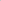 обязательная программапроизвольная программаКомандный тест для уровня I (2017) 20х40Личный тест для уровня I (2017) 20х40КЮР для уровня I (2017) 20х40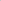 Командный тест для уровня 2 (2017) 20х40Личный тест для уровня 2 (2017) 20х40КЮР для уровня 2 (2017) 20х40Командный тест для уровня 3 (2017) 20х40Личный тест для уровня 3 (2017) 20х40КЮР для уровня 3 (2017) 20х40Командный тест для уровня 4 (2017) 20х60мЛичный тест для уровня 4 (2017)20х60мКЮР для уровня 4 (2017) 20х60мКомандный тест для уровня 5 (2017) 20х60Личный тест для уровня 5 (2017) 20х60КЮР для уровня 5 (2017) 20х60    ДеньВремя1-й день.до 11.0011.0011.3013.00.14.00.17.00.до 11.0011.0011.3013.00.14.00.17.00.Прибытие и размещение команд Знакомство с конным центромКлассификационная комиссия для спортсменов, не имеющих классификации;Перерыв на обед;Тренировки;Отъезд в город_______________________2-й день10:0013.0014.0015:3016:30Мандатная комиссия;Классификационная комиссия для спортсменов, не имеющих классификации;Перерыв на обедТренировки Совещание судей и представителей команд;Церемония открытия соревнований.Мандатная комиссия;Классификационная комиссия для спортсменов, не имеющих классификации;Перерыв на обедТренировки Совещание судей и представителей команд;Церемония открытия соревнований.17.00.           Отъезд в городОтъезд в город3-й день11.00.По окончании_____________________ Соревнования по программе «Командный приз»Церемония награждения («Командный приз») Отъезд в город_____________________ Соревнования по программе «Командный приз»Церемония награждения («Командный приз») Отъезд в город4-й день10.00.По окончании_________________________ Соревнования  по программе «Личный приз»Церемония награждения («Личный приз»)Отъезд в город ________________________________________________ Соревнования  по программе «Личный приз»Церемония награждения («Личный приз»)Отъезд в город _______________________5-й день10.0014.00Соревнования по программе «КЮР»Церемония закрытия соревнований- парад участников- награждение победителей и призеров (КЮР, командный зачет)  Соревнования по программе «КЮР»Церемония закрытия соревнований- парад участников- награждение победителей и призеров (КЮР, командный зачет)  6-й день_________________________ День отъезда _________________________ День отъезда 